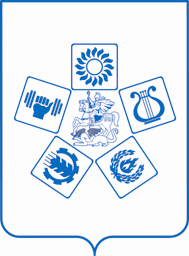 АДМИНИСТРАЦИЯМУНИЦИПАЛЬНОГО ОБРАЗОВАНИЯЛЮБЕРЕЦКИЙ МУНИЦИПАЛЬНЫЙ РАЙОН
МОСКОВСКОЙ ОБЛАСТИПОСТАНОВЛЕНИЕ16.05.2017                                                                                                                                   № 1964-ПАг. ЛюберцыОб утверждении  требований к архитектурно-дизайнерскому решению нестационарных торговых объектов, расположенных на территории городского округа ЛюберцыВ соответствии с  Федеральным законом от 06.10.2003 № 131-ФЗ 
«Об общих принципах организации местного самоуправления в Российской Федерации», Федеральным законом от 28.12.2009 № 381-ФЗ «Об основах государственного регулирования торговой деятельности в Российской Федерации», Законом Московской области от 28.12.2016 № 183/2016-ОЗ 
«Об организации местного самоуправления на территории Люберецкого муниципального района», Законом Московской области 
от 30.12.2014 № 191/2014-ОЗ «О благоустройстве в Московской области»,
Распоряжением Министерства потребительского рынка и услуг Московской области от 27.12.2012 № 32-Р «Об утверждении Порядка разработки 
и утверждения органами местного самоуправления муниципальных образований Московской области схем размещения нестационарных торговых объектов»,  Распоряжением Министерства потребительского рынка и услуг Московской области от 02.06.2014 № 16 РВ-34 «Об утверждении Методических рекомендаций по размещению нестационарных торговых объектов на территории муниципальных образований Московской  области», Распоряжением Министерства жилищно-коммунального хозяйства Московской области от 07.08.2015 № 180-РВ «Об утверждении Правил благоустройства территории Люберецкого муниципального района Московской области», Уставом Люберецкого муниципального района Московской области, Постановлением администрации  Люберецкого  муниципального  района  Московской области от 17.03.2017 № 846-ПА         «Об утверждении  Положения о порядке размещения нестационарных торговых объектов на территории городского округа Люберцы»,  Распоряжением администрации Люберецкого муниципального района   Московской области от 31.03.2017 № 32-РА «О наделении полномочиями Первого заместителя Руководителя администрации Люберецкого муниципального района», постановляю:1. Утвердить требования к архитектурно-дизайнерскому решению нестационарных торговых объектов, расположенных на территории городского округа Люберцы (прилагается).2. Управлению делами администрации Люберецкого муниципального района (Акаевич В.Г.) опубликовать настоящее постановление в средствах массовой информации и разместить на официальном сайте администрации Люберецкого муниципального района в сети «Интернет».3. Контроль за исполнением настоящего постановления возложить 
на заместителя Руководителя администрации Тимашкова К.А.Первый заместитель Руководителя администрации                                       И.Г. Назарьева